6 марта 2019г. в  трудовом коллективе КУП «ЖРЭС Сморгонского района»проведен информационный час  по профилактике потребления наркотиков.  Работникам предприятия доведена информация по наркоситуации в Республике Беларусь, показан видеоролик.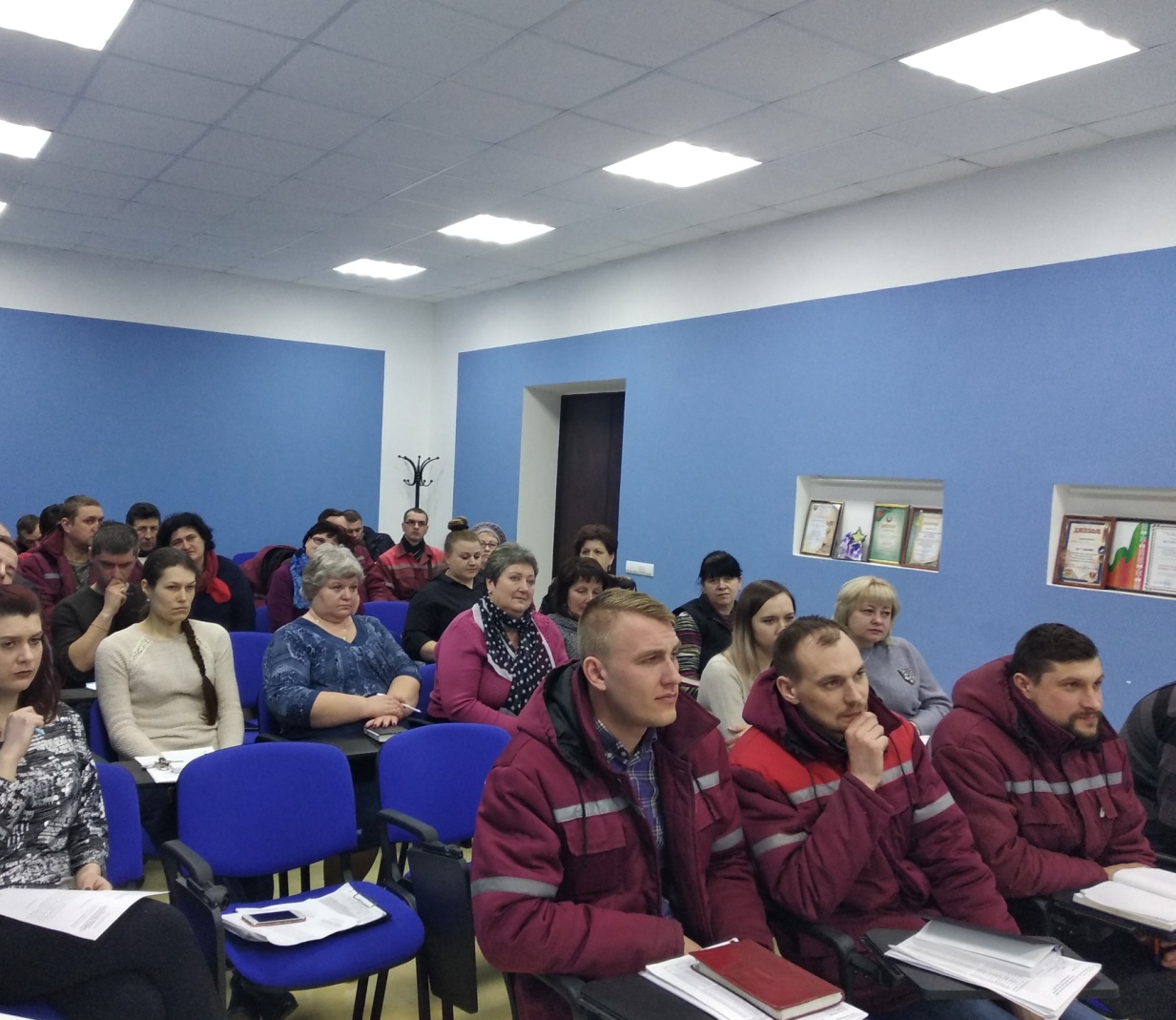 